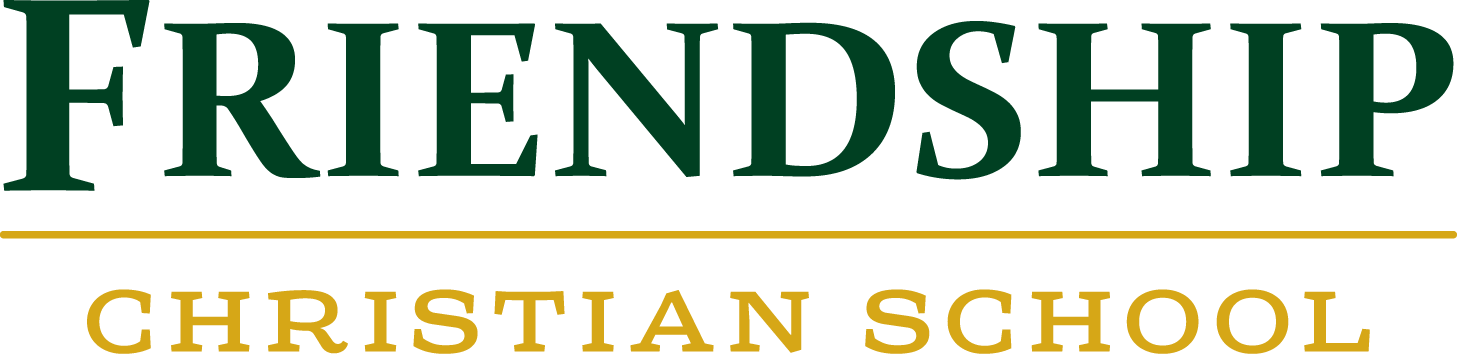 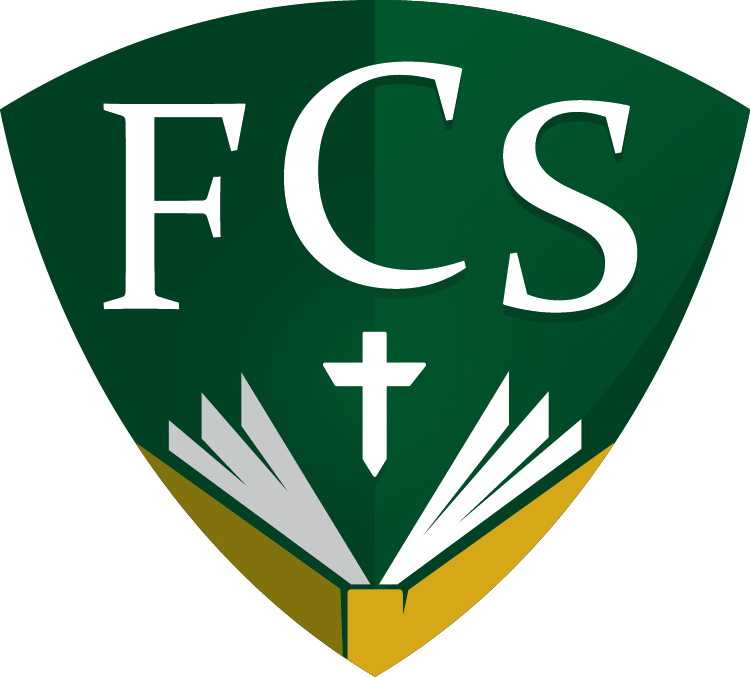 Standard	of Dress 2019-20205510 Falls of Neuse RoadRaleigh, NC 27609Phone: 919-872-2133Fax: 919-872-7451www.friendshipchristian.netRationale for FCS Standard of DressScripture does not stipulate how we should dress. However, God's Word does call us to be imitators of God {I Cor. 11:1), to be modest in our appearance (I Tim. 2:9), to do things in an orderly fashion (I Cor. 14:40), and to bring honor to Him (I Cor. 10:31). A standard of dress demonstrates one way Friendship Christian School meets these commands. Research indicates a dress standard creates an environment conducive to learning and fosters self-esteem in students.  The purpose in our standard of dress is to establish a high benchmark of modesty, decorum, and academic excellence.In an effort to standardize and simplify our school dress the following items are permitted. Any deviation from the standard is not acceptable. Elementary school students whose dress does not meet the standard will earn a tally; a notice will be sent to the parents.  Middle and high school students whose dress does not meet the standard will be provided a change of clothing for the day and will incur demerits following the handbook. The borrowed clothing should then be laundered and returned the next school day to avoid fees.The standard of dress for Dress Down Days allows students to wear loose-fitting, hole-free jeans or athletic pants along with an appropriate shirt.  While loose-fitting t-shirts are acceptable, t-shirts with inappropriate graphics or language will not be permitted.  Below is a list of Dress Down occasions: Walk Event or Color Run (as directed by Head of School)Class events (Community service days or other volunteer work days)Monthly Dress Down (fundraisers for junior and senior classes)Spirit Days—follow the theme of the day in order to dress downSummer Reading Contest reward daysOther special days as determined by the Administration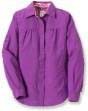 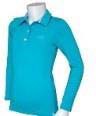 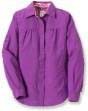 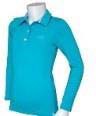 Female Kindergarten- 5th GradeStandardExampleBlouse/TopsFit: LooseNeckline: to the collarboneSleeves: capped, short, longSleeveless: may be worn if the garment has a shoulder width of 3inchesBack: cover from top of shoulder to waistBetween the neckline and the hemline, no skin may show at anytimeSheer, lacy, or camouflage notpermitted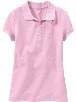 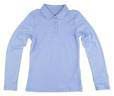 Definition of TermFit: LooseNeckline: to the collarboneSleeves: capped, short, longSleeveless: may be worn if the garment has a shoulder width of 3inchesBack: cover from top of shoulder to waistBetween the neckline and the hemline, no skin may show at anytimeSheer, lacy, or camouflage notpermittedLoose- of clothing: not fitting close to yourFit: LooseNeckline: to the collarboneSleeves: capped, short, longSleeveless: may be worn if the garment has a shoulder width of 3inchesBack: cover from top of shoulder to waistBetween the neckline and the hemline, no skin may show at anytimeSheer, lacy, or camouflage notpermittedbody: not tightFit: LooseNeckline: to the collarboneSleeves: capped, short, longSleeveless: may be worn if the garment has a shoulder width of 3inchesBack: cover from top of shoulder to waistBetween the neckline and the hemline, no skin may show at anytimeSheer, lacy, or camouflage notpermitted(Merriam-Webster, 2015)Fit: LooseNeckline: to the collarboneSleeves: capped, short, longSleeveless: may be worn if the garment has a shoulder width of 3inchesBack: cover from top of shoulder to waistBetween the neckline and the hemline, no skin may show at anytimeSheer, lacy, or camouflage notpermittedGraphics (applies to shirts, sweaters, hoodies with collared shirt, and sweat shirts with collared shirt)The only acceptable writing and printing on clothing are appropriate name brand logos,college, professional sports, witness wear, or FCS wear. Shirts with slogans and verbiage are not permitted. Graphics will be acceptable as long as they do not conflict with Biblicalprinciples.DressesFit: looseLength: to the kneeNeckline: to the collarboneSleeves: capped, short, or longSleeveless: may be worn if the garment has a shoulder width of 3 inchesBack: cover from top of shoulder to waistFit: looseLeggings: may be worn under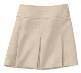 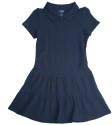 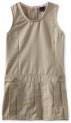 Definition of TermFit: looseLength: to the kneeNeckline: to the collarboneSleeves: capped, short, or longSleeveless: may be worn if the garment has a shoulder width of 3 inchesBack: cover from top of shoulder to waistFit: looseLeggings: may be worn underLoose- of clothing: not fitting close to yourFit: looseLength: to the kneeNeckline: to the collarboneSleeves: capped, short, or longSleeveless: may be worn if the garment has a shoulder width of 3 inchesBack: cover from top of shoulder to waistFit: looseLeggings: may be worn underbody: not tightFit: looseLength: to the kneeNeckline: to the collarboneSleeves: capped, short, or longSleeveless: may be worn if the garment has a shoulder width of 3 inchesBack: cover from top of shoulder to waistFit: looseLeggings: may be worn under(Merriam-Webster, 2015)Fit: looseLength: to the kneeNeckline: to the collarboneSleeves: capped, short, or longSleeveless: may be worn if the garment has a shoulder width of 3 inchesBack: cover from top of shoulder to waistFit: looseLeggings: may be worn underSkirtFit: looseLength: to the kneeNeckline: to the collarboneSleeves: capped, short, or longSleeveless: may be worn if the garment has a shoulder width of 3 inchesBack: cover from top of shoulder to waistFit: looseLeggings: may be worn underDefinition of TermFit: looseLength: to the kneeNeckline: to the collarboneSleeves: capped, short, or longSleeveless: may be worn if the garment has a shoulder width of 3 inchesBack: cover from top of shoulder to waistFit: looseLeggings: may be worn underLoose- of clothing: not fitting close to yourFit: looseLength: to the kneeNeckline: to the collarboneSleeves: capped, short, or longSleeveless: may be worn if the garment has a shoulder width of 3 inchesBack: cover from top of shoulder to waistFit: looseLeggings: may be worn underbody: not tightskirt or dresses of proper length but are not to be worn as pants.skirt or dresses of proper length but are not to be worn as pants.(Merriam-Webster, 2015)Pants/Capri pants/ShortsDefinition of TermLoose- of clothing: not fitting close to your body: not tight(Merriam-Webster, 2015)Fit: looseCotton/Twill blendNo holes or fraysKnee length or longerTan, navy, black, brown, grey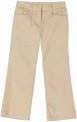 FootwearSandal with heel strapEnclosed shoeNo plastic/beach-wear flip flopsCute sneakers are great!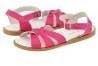 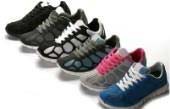 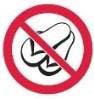 Hair Hats/HeadwearMake-upPE Class (3rd-5th grades)Natural colored hairConventional styleMay not be worn in the school buildingMake-up is not permitted (natural lip gloss is acceptable)FCS PE Uniform requiredMale Kindergarten- 5th GradeStandardExampleKindergarten - 5th Grades ShirtsCollared shirtAppropriately buttonedSleeveless shirts are not permitted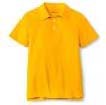 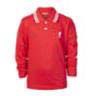 SweatersPermissible without collared shirt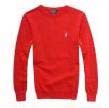 Graphics (applies to shirts, sweaters, hoodies with collared shirt, and sweat shirts with collared shirt)The only acceptable writing and printing on clothing areappropriate name brand logos, college, professional sports, witness wear, or FCS wear.Shirts with slogans and verbiage are not permitted. Graphics will be acceptable as long as they do not conflict with Biblicalprinciples.K- 5th Grades PantsShortsFit: looseCotton/Twill blendNo holes or fraysWorn at the waist lineLength:  to the kneeCotton/Twill blend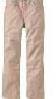 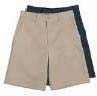 FootwearEnclosed shoe with socksNo flip flops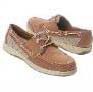 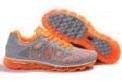 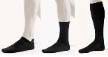 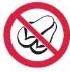 HairCombed neatlyShould not touch eyebrows, ears, or collar of shirt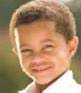 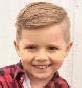 Hats/HeadwearBody PiercingPE Class (3rd-5th grades)May not be worn in buildings during school hoursMay not wear earrings or similar adornmentFCS PE uniform requiredFemale Students6th - 12th GradeStandardExampleBlousesDefinition of TermLoose- of clothing: not fitting close to your body: not tight(Merriam-Webster , 2015)Fit: loo seNeckline: to the collarboneSleeves: capped, short, or longSleeveless: may be worn if the garment has a shoulder width of 3Inches; no undergarments showingBack: cover from top of shoulder to waistBetween the neck line and the hemline, no skin/undergarments may show at any timeSheer, lacy, or camouflage not permittedGraphics(applies to shirts, sweaters, hoodies with collared shirt, and sweat shirts with collared shirt)Not permitted on regular school daysLogos should be smallDress Down Days:  Graphics will be acceptable as long as they do not conflict with Biblical principles.  College and team graphics are fine on Dress Down Days.DressesFit: looseLength: to the knee (within 2 inches of the crease at the back of the knee)Neckline: to the collarboneSleeves: capped, short, or longSleeveless: may be worn if the garment has a shoulder width of 3inches; no undergarments showingBack: cover from top of shoulders to waistFit: looseLength: to the knee (within 2 inches of the crease at the back of the knee)Slits: must be below the kneeLeggings may only be worn under skirts or dresses of proper lengthSheer, lacy, or camouflage not permitted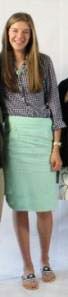 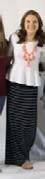 Definition of TermFit: looseLength: to the knee (within 2 inches of the crease at the back of the knee)Neckline: to the collarboneSleeves: capped, short, or longSleeveless: may be worn if the garment has a shoulder width of 3inches; no undergarments showingBack: cover from top of shoulders to waistFit: looseLength: to the knee (within 2 inches of the crease at the back of the knee)Slits: must be below the kneeLeggings may only be worn under skirts or dresses of proper lengthSheer, lacy, or camouflage not permittedLoose- of clothing: not fitting close to yourFit: looseLength: to the knee (within 2 inches of the crease at the back of the knee)Neckline: to the collarboneSleeves: capped, short, or longSleeveless: may be worn if the garment has a shoulder width of 3inches; no undergarments showingBack: cover from top of shoulders to waistFit: looseLength: to the knee (within 2 inches of the crease at the back of the knee)Slits: must be below the kneeLeggings may only be worn under skirts or dresses of proper lengthSheer, lacy, or camouflage not permittedbody: not tightFit: looseLength: to the knee (within 2 inches of the crease at the back of the knee)Neckline: to the collarboneSleeves: capped, short, or longSleeveless: may be worn if the garment has a shoulder width of 3inches; no undergarments showingBack: cover from top of shoulders to waistFit: looseLength: to the knee (within 2 inches of the crease at the back of the knee)Slits: must be below the kneeLeggings may only be worn under skirts or dresses of proper lengthSheer, lacy, or camouflage not permitted(Merriam-Webster, 2015)Fit: looseLength: to the knee (within 2 inches of the crease at the back of the knee)Neckline: to the collarboneSleeves: capped, short, or longSleeveless: may be worn if the garment has a shoulder width of 3inches; no undergarments showingBack: cover from top of shoulders to waistFit: looseLength: to the knee (within 2 inches of the crease at the back of the knee)Slits: must be below the kneeLeggings may only be worn under skirts or dresses of proper lengthSheer, lacy, or camouflage not permittedSkirtsFit: looseLength: to the knee (within 2 inches of the crease at the back of the knee)Neckline: to the collarboneSleeves: capped, short, or longSleeveless: may be worn if the garment has a shoulder width of 3inches; no undergarments showingBack: cover from top of shoulders to waistFit: looseLength: to the knee (within 2 inches of the crease at the back of the knee)Slits: must be below the kneeLeggings may only be worn under skirts or dresses of proper lengthSheer, lacy, or camouflage not permittedDefinition of TermFit: looseLength: to the knee (within 2 inches of the crease at the back of the knee)Neckline: to the collarboneSleeves: capped, short, or longSleeveless: may be worn if the garment has a shoulder width of 3inches; no undergarments showingBack: cover from top of shoulders to waistFit: looseLength: to the knee (within 2 inches of the crease at the back of the knee)Slits: must be below the kneeLeggings may only be worn under skirts or dresses of proper lengthSheer, lacy, or camouflage not permittedLoose-of clothing: not fitting close to yourFit: looseLength: to the knee (within 2 inches of the crease at the back of the knee)Neckline: to the collarboneSleeves: capped, short, or longSleeveless: may be worn if the garment has a shoulder width of 3inches; no undergarments showingBack: cover from top of shoulders to waistFit: looseLength: to the knee (within 2 inches of the crease at the back of the knee)Slits: must be below the kneeLeggings may only be worn under skirts or dresses of proper lengthSheer, lacy, or camouflage not permittedbody: not tightFit: looseLength: to the knee (within 2 inches of the crease at the back of the knee)Neckline: to the collarboneSleeves: capped, short, or longSleeveless: may be worn if the garment has a shoulder width of 3inches; no undergarments showingBack: cover from top of shoulders to waistFit: looseLength: to the knee (within 2 inches of the crease at the back of the knee)Slits: must be below the kneeLeggings may only be worn under skirts or dresses of proper lengthSheer, lacy, or camouflage not permitted(Merriam-Webster, 2015)Fit: looseLength: to the knee (within 2 inches of the crease at the back of the knee)Neckline: to the collarboneSleeves: capped, short, or longSleeveless: may be worn if the garment has a shoulder width of 3inches; no undergarments showingBack: cover from top of shoulders to waistFit: looseLength: to the knee (within 2 inches of the crease at the back of the knee)Slits: must be below the kneeLeggings may only be worn under skirts or dresses of proper lengthSheer, lacy, or camouflage not permittedSlacksDefinition of TermLoose- of clothing: not fitting close to yourFit: looseCotton/Twill BlendNo denim jeansNo holes or fraysTan, navy, black, brown, or greyNo skinny pantsAnkle-length (within inches of ankle)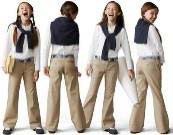 body: not tightFit: looseCotton/Twill BlendNo denim jeansNo holes or fraysTan, navy, black, brown, or greyNo skinny pantsAnkle-length (within inches of ankle)(Merriam-Webster, 2015)Fit: looseCotton/Twill BlendNo denim jeansNo holes or fraysTan, navy, black, brown, or greyNo skinny pantsAnkle-length (within inches of ankle)UndergarmentsProper undergarments must be worn at all times and should be completelyhiddenFootwearEnclosed shoe (tennis shoes or deck shoes, etc.)SandalsHigh heels should not be higher than 2"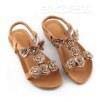 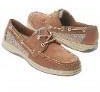 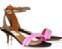 HairNatural colored hairConventional sty leNo body piercing other than ears; maximum of two ear piercingsMay not be worn in buildings during school hoursNo tattoosBody PiercingNatural colored hairConventional sty leNo body piercing other than ears; maximum of two ear piercingsMay not be worn in buildings during school hoursNo tattoosHats/HeadwearNatural colored hairConventional sty leNo body piercing other than ears; maximum of two ear piercingsMay not be worn in buildings during school hoursNo tattoosTattoosNatural colored hairConventional sty leNo body piercing other than ears; maximum of two ear piercingsMay not be worn in buildings during school hoursNo tattoosMale Students6th - 12th GradeStandardExampleShirtsCollared shirtAppropriately buttonedCamouflage not permitted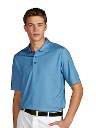 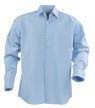 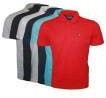 SweatersPermissible without collared shirt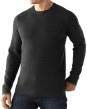 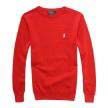 Graphics (applies to shirts, sweaters, hoodies with collared shirt, and sweat shirts with collared shirt)Not permitted on regular school daysLogos should be smallDress Down Days:  Graphics will be acceptable as long as they do not conflict with Biblical principles.6th - 12th GradesFit: LooseCotton/Twill blendNo denimNo holes or fraysBelt preferred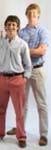 SlacksFit: LooseCotton/Twill blendNo denimNo holes or fraysBelt preferredDefinition of TermFit: LooseCotton/Twill blendNo denimNo holes or fraysBelt preferredLoose-of clothing: not fitting close to yourFit: LooseCotton/Twill blendNo denimNo holes or fraysBelt preferredbody: not tightFit: LooseCotton/Twill blendNo denimNo holes or fraysBelt preferred(Merriam-Webster, 2015)Fit: LooseCotton/Twill blendNo denimNo holes or fraysBelt preferredFootwearEnclosed shoe with socksNo sandals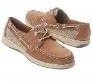 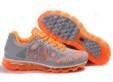 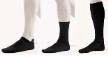 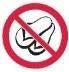 Enclosed shoe with socksNo sandalsEnclosed shoe with socksNo sandalsEnclosed shoe with socksNo sandalsEnclosed shoe with socksNo sandalsEnclosed shoe with socksNo sandalsHairCombed neatlyShould not touch eyebrows, ears, or collar of shirtFace is to be clean shaven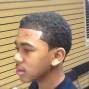 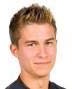 JewelryHats/Headwear TattoosNo earrings or body piercings worn on campus or at school related events off campusMay not be worn in buildingsduring school hoursNo tattoos